                           ДУМА ВЕСЬЕГОНСКОГО МУНИЦИПАЛЬНОГО ОКРУГА                                                             ТВЕРСКОЙ ОБЛАСТИ                                                             РЕШЕНИЕ                                                                        г. Весьегонск07.10.2020                                                                                                                             № 130Заслушав отчет заведующего отделом по работе с молодежью и спортом Курагулова С. А. о спортивно физкультурных мероприятиях в Весьегонском  муниципальном округе за 9 месяцев 2020годаДума Весьегонского муниципального округа решила:1.Принять к сведению отчет заведующего отделом по работе с молодежью и спортом Курагулова С. А. о спортивно физкультурных мероприятиях в Весьегонском  муниципальном округе за 9 месяцев 2020 года.2.Настоящее решение вступает в силу со дня его подписания.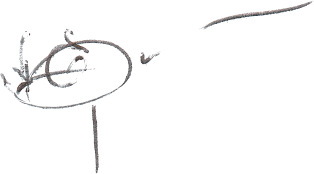                       Председатель Думы                                                     А. С. ЕрмошинО спортивно физкультурных мероприятиях в Весьегонском  муниципальном округе за 9 месяцев 2020года